     SCISSOR SKILLS     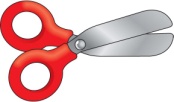 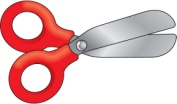 Pre - Scissor skills The following activities will help children to practice and develop opening and closing the hands. Use salad tongs to pick up small items and toys Use tweezers to pick up small dried peas/beans, sweets or dried fruit Use a turkey baster to play blow football Use a jiff lemon/washing up liquid bottle to squirt water. The following activities will help to develop bilateral skills. Tearing paper for collages Lacing/ threading sewing cards Sticking and gluing Building with large lego / duplo Scissor SkillsProvide appropriate size scissors for the child and also provide appropriate Right/Left scissors with a good cutting action. Encourage the child to hold their elbow into their side for improved control. Ensure that the child is seated correctly on the right size chair with their feet on the floor and the table at elbow level. Practice cutting in stages: Cut a sheet of paper randomly. (snipping)Cut between 2 wide lines. Cut between 2 lolly sticks glued 2cm apart. Cut along a thick straight line on the edge of the paper. As the child progresses then reduce the thickness of the line. If staying on the line is difficult then use a line of punched holes for the child to cut along. Cut along a straight line in the centre of the paper. Encourage the child to cut away excess paper first and then cut along the line. Scissor Skills Cut out simple geometric shapes such as squares and triangles. Draw the shape using a thick line and gradually reduce the line as cutting becomes more accurate. Again Encourage the child to plan their approach by cutting off excess paper first and cutting beyond a corner before turning the paper. Also prompt the child to handle and turn the paper rather than turning their arms and body into an awkward posture. Practice cutting out pictures and old birthday and Christmas cards or old catalogues.Cut out toys etc from argos catalogues. Draw lines (straight or wiggly) for your child to cut along.